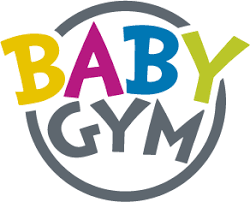 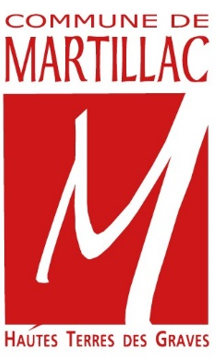 Au programme expression corporelle, psychomotricité, parcours, représentation du corps dans l’espace et divers sports adaptés sous forme de jeux pour familiariser les enfants à la pratique sportive tout en gardant le côté ludique afin que les enfants viennent à cette activité pour passer du bon temps tout en apprenant et en progressant sur leurs capacités.Ce temps est réservé aux enfants fréquentant régulièrement l’accueil périscolaire.Tarification : Ce service est inclus dans le temps périscolaire sans supplément.Lundi 17h30-18h15 = Petites sectionsMardi 17h30-18h15 = Moyennes sections Jeudi 17h30-18h15 = Grandes sections Vendredi 17h30-18h15 = Sans inscriptions / tous niveauxEn inscrivant mon enfant je m’engage à ce qu’il soit présent 1 fois par semaine (le jour concernant son niveau) Places limitées.Fin des inscriptions le mercredi 16 décembre 2022Début de l’activité le mardi 3 janvier 2023Nom et Prénom de l’enfant - niveau : ……………………… / ………………………………Signature du Parent : ……………………………………Pour plus d’informations : animation@mairie-martillac.frAnimateur : Romain ROY